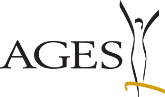 OFIS templates as referred to in Article 9 of Commission Implementing Regulation (EU) 2021/2793. Template for an alert notificationNote: 
(…) Fields to be filled, 
(*) Mandatory fields
Fields with a blue background are filled in by OFIS-Salzburg!1. Alert origin and status Alerting country: -Competent authority: -2. Alerted country or countries3. Non-compliance, fraud, other issue and suspicion thereof (hereinafter “non-compliance”)Title: …  Description: … What is your assessment on the seriousness of the non-compliance? … Which actors have been already informed? … Detection contextDate: Place: … Person/body detecting the non-compliance: … Union legislation at stake (reference(s)): … 4. Product traceabilityDescription Name: … Brand/trade name: … Other aspects: … ConsignmentConsignment/lot/delivery number: … Country of origin: … Total net/gross weight, volume: … Other information: … Supply chain – description of operators (name – type – contract details – control body/control authority (with contract details)) …5. Measures taken0.	No actions yet (please explain why): … 1.	Prohibition of the placing on the market of the product (basis – date – quantities): … 2.	Downgrading product to conventional (basis – date – quantities – from/to): … 3.	Suspension of certificate of the operator (from/to – scope): … 4.	De-certification of operator (as from): … 5.	Other measures (please describe): … 6. Other information: …7. Files: …(*)	Mandatory fields.Bezug auf „VA Infoaustausch“ VA_0013, erstellt A. Gaschler 3.11.21; fachlich geprüft E. Fitzthum/A. Muthsam 25.11.21; QM-geprüft A. Gaschler 3.11.21; freigegeben A. Gaschler 3.11.21; Vorlage 666_6Inhaltsverzeichnis1. Alert origin and status	12. Alerted country or countries	13. Non-compliance, fraud, other issue and suspicion thereof (hereinafter “non-compliance”)	14. Product traceability	25. Measures taken	26. Other information:	27. Files:	2CountryCompetent authorityCoordinatorScope………………………………………………………………